Publicado en Barcelona el 17/01/2020 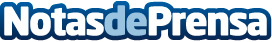 Sesión de terapia asistida con perros, entrenados por voluntarios de Purina, y jóvenes con discapacidad 24 voluntarios de Purina han convivido durante un año para ayudar a socializar y educar a Tuna, Pimba y Poma para convertirlos en perros de terapia, en el marco de la 4ª edición del Proyecto Guau impulsado por PurinaDatos de contacto:Carolina Ortiz670 26 59 51Nota de prensa publicada en: https://www.notasdeprensa.es/sesion-de-terapia-asistida-con-perros Categorias: Nacional Educación Sociedad Veterinaria Mascotas Solidaridad y cooperación Recursos humanos Ocio para niños http://www.notasdeprensa.es